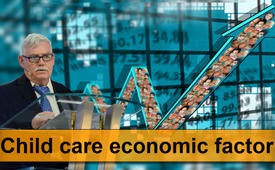 Child care economic factor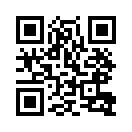 According to Mr. Moritz, initiator and co-founder of the association “Children are humans”, the assertion often used by the Youth Welfare Office that the taking into care of children costs the state a lot of money, is a lie. In truth, the “care industry” sector has an annual business volume of billions.When staff of the Youth Welfare Office in Germany are asked about the continuously rising numbers of children taken into custody, often the answer is that “not too many children are placed in foster care, because this would cost the state a lot of money”.
Mr. Moritz who has been deeply concerned since 2010 with the issue of the “arbitrary or illegal taking into custody of children”, calls this statement a “super-lie”.
Because parents or grand-parents or later on the grown up child will have to pay in full for the costs of the placement in foster care. 
The costs for a child accommodated in a home since birth until the age of 18, can sum up to one million Euro. 
Mr. Moritz speaks of a 40 billion annual business volume of the “care industry”, which in turn brings tax revenue to the state. This is a considerable economic factor, which none of the profiteers would like to give up.from Wh.Sources:www.anti-zensur.info/azk13/geschaeftmitkindernThis may interest you as well:---Kla.TV – The other news ... free – independent – uncensored ...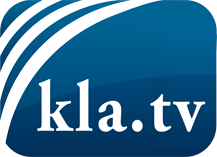 what the media should not keep silent about ...Little heard – by the people, for the people! ...regular News at www.kla.tv/enStay tuned – it’s worth it!Free subscription to our e-mail newsletter here: www.kla.tv/abo-enSecurity advice:Unfortunately countervoices are being censored and suppressed more and more. As long as we don't report according to the ideology and interests of the corporate media, we are constantly at risk, that pretexts will be found to shut down or harm Kla.TV.So join an internet-independent network today! Click here: www.kla.tv/vernetzung&lang=enLicence:    Creative Commons License with Attribution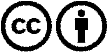 Spreading and reproducing is endorsed if Kla.TV if reference is made to source. No content may be presented out of context.
The use by state-funded institutions is prohibited without written permission from Kla.TV. Infraction will be legally prosecuted.